「全大運在中正」活動LOGO及主視覺 圖檔下載網址https://goo.gl/eBSx8C 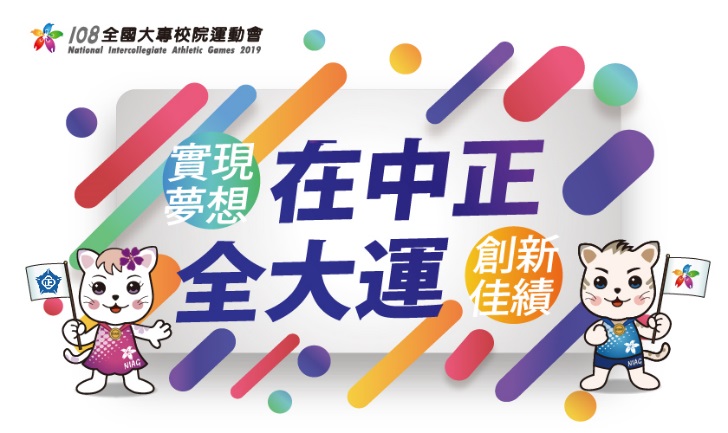 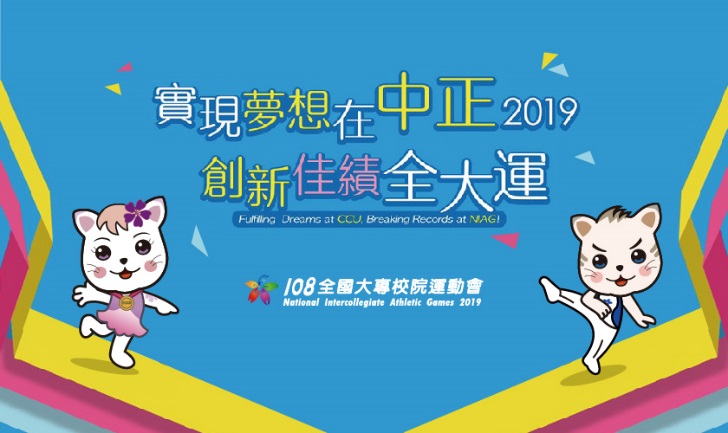 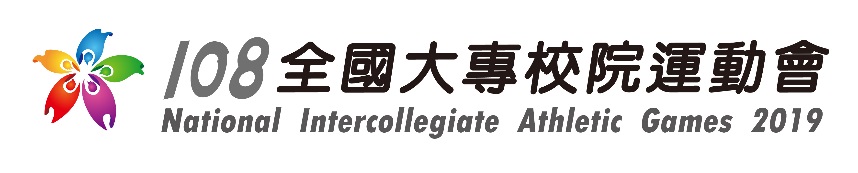 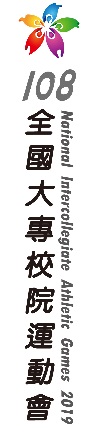 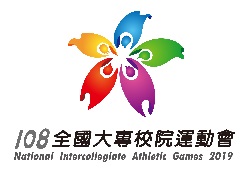 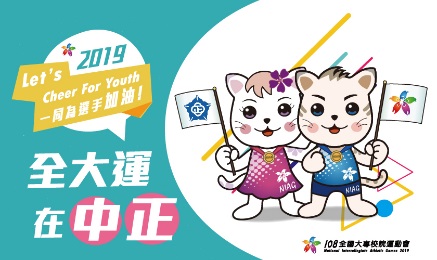 